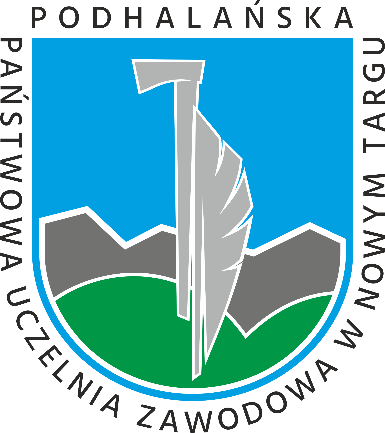 SPECYFIKACJA WARUNKÓW ZAMÓWIENIA„SWZ”w postępowaniu o udzielenie zamówienia publicznego prowadzonego w trybie podstawowym 
bez negocjacji, zgodnie z art. 275 pkt 1 ustawy z dnia 11 września 2019 r. Prawo zamówień publicznych (Dz.U. z 2023 r. poz. 1605 ze zm.) o wartości zamówienia nie przekraczającej progów unijnych o jakich stanowi art. 3 ww. Ustawy – dalej zwanej p.z.p., na zadanie pn.:„WYKONANIE PRZYŁĄCZA KANALIZACJI SANITARNEJ DO BUDYNKU STAREGO SZPITALA W NOWYM TARGU NA ODCINKU OD STUDNI S1 (STUDNIA ISTNIEJĄCA) DO STUDNI S8 NA POTRZEBY PODHALAŃSKIEJ PAŃSTWOWEJ UCZLENI ZAWODOWEJ W NOWYM TARGU”Przedmiotowe postępowanie prowadzone jest przy użyciu środków komunikacji elektronicznej. 
Oferty należy składać za pośrednictwem platformy zakupowej dostępnej pod adresem internetowym: https://platformazakupowa.pl/pn/ppuzIdentyfikator postępowania na platformie zakupowej: 820573Nr postępowania nadany przez Zamawiającego: KZP.382.11.2023              /Zatwierdzam/……………………………………               (Podpis Kierownika Zamawiającego)NOWY TARG  19.09.2023 r.SPECYFIKACJA WARUNKÓW ZAMÓWIENIAI.	NAZWA ORAZ ADRES ZAMAWIAJĄCEGOPODHALAŃSKA PAŃSTWOWA UCZELNIA ZAWODOWA W NOWYM TARGUAdres: ul. Kokoszków 71, 34-400 Nowy Targ, NIP 735-24-32-038, REGON 492722404Telefon: 18 26 10 709Adres strony internetowej: www.bip.malopolska.pl/ppwsz Adres e-mail: zampub@ppuz.edu.plAdres strony internetowej prowadzonego postępowania, na której udostępne będą zmiany i wyjaśnienia treści SWZ oraz inne dokumenty zamówienia związane z postępowaniem: https://bip.malopolska.pl/ppwsz,a,2335765,postepowanie-w-trybie-podstawowym-art-275-pkt-1-pzp-pn-wykonanie-przylacza-kanalizacji-sanitarnej-do.htmlGodziny pracy: 08:00 – 16:00 od poniedziałku do piątku.II.	OCHRONA DANYCH OSOBOWYCHZgodnie z art. 13 ust. 1 i ust. 2 Rozporządzenia Parlamentu Europejskiego i Rady (UE) 2016/679 z 27 kwietnia 2016 r. w sprawie ochrony osób fizycznych w związku z przetwarzaniem danych osobowych i w sprawie swobodnego przepływu takich danych oraz uchylenia dyrektywy 95/46/WE (ogólne rozporządzenie o ochronie danych), uprzejmie informujemy, że:Administratorem Pani/Pana danych osobowych jest Podhalańska Państwowa Uczelnia Zawodowa w Nowym Targu, ul. Kokoszków 71, 34-400 Nowy Targ, zwana dalej PPUZ 
w Nowym Targu.Administrator wyznaczył Inspektora Ochrony Danych, w osobie Pani Barbary Kołacz-Schule, 
z którym można skontaktować się w sprawach dotyczących przetwarzania danych osobowych pisząc na adres podany powyżej lub na adres e-mail: iod@ppuz.edu.pl.Pani/Pana dane osobowe przetwarzane będą na podstawie art. 6 ust. 1 lit. c RODO w celu związanym z przedmiotowym postępowaniem o udzielenie zamówienia publicznego 
pn. „WYKONANIE PRZYŁĄCZA KANALIZACJI SANITARNEJ DO BUDYNKU STAREGO SZPITALA W NOWYM TARGU NA ODCINKU OD STUDNI S1 (STUDNIA ISTNIEJĄCA) DO STUDNI S8 NA POTRZEBY PODHALAŃSKIEJ PAŃSTWOWEJ UCZLENI ZAWODOWEJ W NOWYM TARGU”, prowadzonym w trybie podstawowym, 
a w przypadku gdy dojdzie do zawarcia umowy również w celu związanym z realizacją 
i rozliczeniem umowy.Odbiorcami Pani/Pana danych osobowych mogą być organy państwowe i podmioty publiczne 
w ramach posiadanych uprawnień wynikających z przepisów prawa oraz osoby lub podmioty, którym udostępniona zostanie dokumentacja postępowania w oparciu o art. 74 ustawy p.z.p.Pani/Pana dane osobowe będą przechowywane przez okres 4 lat od dnia zakończenia postępowania o udzielenie zamówienia, a jeżeli czas trwania umowy przekracza 4 lata, okres przechowywania obejmuje cały czas trwania umowy wynikający z przepisów prawa oraz zgodnie z Jednolitym Rzeczowym Wykazem Akt obowiązującym u Zamawiającego.Obowiązek podania przez Panią/Pana danych osobowych bezpośrednio Pani/Pana dotyczących jest wymogiem ustawowym określonym w przepisach ustawy p.z.p., związanym z udziałem 
w postępowaniu o udzielenie zamówienia publicznego; konsekwencje niepodania określonych danych wynikają z ustawy p.z.p.;  Posiada Pani/Pan:na podstawie art. 15 RODO prawo dostępu do danych osobowych Pani/Pana dotyczących 
(w przypadku, gdy skorzystanie z tego prawa wymagałoby po stronie administratora niewspółmiernie dużego wysiłku może zostać Pani/Pan zobowiązana do wskazania dodatkowych informacji mających na celu sprecyzowanie żądania, w szczególności podania nazwy lub daty postępowania o udzielenie zamówienia publicznego lub konkursu albo sprecyzowanie nazwy lub daty zakończonego postępowania o udzielenie zamówienia);na podstawie art. 16 RODO prawo do sprostowania Pani/Pana danych osobowych (skorzystanie z prawa do sprostowania nie może skutkować zmianą wyniku postępowania 
o udzielenie zamówienia publicznego ani zmianą postanowień umowy w zakresie niezgodnym z ustawą p.z.p. oraz nie może naruszać integralności protokołu oraz jego załączników);na podstawie art. 18 RODO prawo żądania od administratora ograniczenia przetwarzania danych osobowych z zastrzeżeniem okresu trwania postępowania o udzielenie zamówienia publicznego lub konkursu oraz przypadków, o których mowa w art. 18 ust. 2 RODO (prawo 
do ograniczenia przetwarzania nie ma zastosowania w odniesieniu do przechowywania, 
w celu zapewnienia korzystania ze środków ochrony prawnej lub w celu ochrony praw innej osoby fizycznej lub prawnej, lub z uwagi na ważne względy interesu publicznego Unii Europejskiej lub państwa członkowskiego);Nie przysługuje Pani/Panu:prawo do usunięcia danych osobowych, w związku z art. 17 ust. 3 lit. b, d lub e RODO;prawo do przenoszenia danych osobowych, o którym mowa w art. 20 RODO;na podstawie art. 21 RODO prawo sprzeciwu, wobec przetwarzania danych osobowych, gdyż podstawą prawną przetwarzania Pani/Pana danych osobowych jest art. 6 ust. 1 lit. c RODO; Przysługuje Pani/Panu prawo wniesienia skargi do organu nadzorującego przestrzeganie przepisów w zakresie ochrony danych osobowych tj. Prezesa Urzędu Ochrony Danych Osobowych z siedzibą ul. Stawki 2, 00-193 Warszawa, jeśli uzna Pani/Pan, że przetwarzanie danych osobowych Pani/Pana dotyczących narusza przepisy RODO. Obowiązek podania przez Panią/Pana danych osobowych bezpośrednio Pani/Pana dotyczących jest wymogiem ustawowym określonym w przepisanych ustawy p.z.p., związanym z udziałem 
w postępowaniu o udzielenie zamówienia publicznego.Pani/Pana dane osobowe nie będą podlegały zautomatyzowanemu podejmowaniu decyzji 
i nie będą poddawane profilowaniu.III.	TRYB UDZIELANIA ZAMÓWIENIANiniejsze postępowanie prowadzone jest w trybie podstawowym o jakim stanowi art. 275 pkt. 1 p.z.p. oraz niniejszej Specyfikacji Warunków Zamówienia, zwaną dalej "SWZ".Postępowanie o udzielenie niniejszego zamówienia zakwalifikowane zostało do: roboty budowlane. Zamawiający nie przewiduje wyboru najkorzystniejszej oferty z możliwością prowadzenia negocjacji w celu ulepszenia oferty.Szacunkowa wartość przedmiotowego zamówienia nie przekracza progów unijnych o jakich mowa w art. 3 ustawy p.z.p. Zamawiający zaleca przeprowadzenie wizji lokalnej przed złożeniem oferty, jednak nie stanowi 
to wymagania obligatoryjnego w myśl art. 131 ust. 2 pkt 1) p.z.p. Do czynności podejmowanych przez Zamawiającego i Wykonawców w postępowaniu 
o udzielenie zamówienia stosuje się przepisy powołanej Ustawy Pzp oraz aktów wykonawczych wydanych na jej podstawie, a w sprawach nieuregulowanych przepisy ustawy z dnia 23 kwietnia 1964 r. - Kodeks cywilny (Dz. U. 2023 r. poz. 1610, z późn. zm.).Zamawiający informuje, że w niniejszym postępowaniu stosuje odwróconą kolejność oceny ofert (tzw. procedurę odwróconą). Zgodnie z art. 139 ust. 1 ustawy Pzp, Zamawiający najpierw dokona badania i oceny ofert, 
a następnie dokona kwalifikacji podmiotowej wykonawcy, którego oferta została najwyżej oceniona, w zakresie braku podstaw wykluczenia oraz spełniania warunków udziału 
w postępowaniu. IV.	OPIS PRZEDMIOTU ZAMÓWIENIA: 
REMONT ELEWACJI BUDYNKÓW GORCE I TATRY PODHALAŃSKIEJ PAŃSTWOWEJ UCZELNI ZAWODOWEJ W NOWYM TARGUPrzedmiotem zamówienia jest „WYKONANIE PRZYŁĄCZA KANALIZACJI SANITARNEJ DO BUDYNKU STAREGO SZPITALA W NOWYM TARGU NA ODCINKU OD STUDNI S1 (STUDNIA ISTNIEJĄCA) DO STUDNI S8 NA POTRZEBY PODHALAŃSKIEJ PAŃSTWOWEJ UCZLENI ZAWODOWEJ W NOWYM TARGU”.Przedmiotowa inwestycja zlokalizowana jest w Nowym Targu, rejon Szpitala MPZP 19,  dz. nr ewid. 4620/9, 4555, 4550, 4548/2, 4549, 4543, 4542, 4541, 4533,  4532, 4526/3,  4523/3, 4509/9, 4525/1, 4509/8, 4509/7, 4509/5, 4509/4, 4510/3, 4512/7, 4513/3, 4513/2.Przedmiot zamówienia zostanie wykonany zgodnie z zasadami współczesnej wiedzy technicznej, zgodnie z przepisami technicznymi i normami technicznymi oraz obowiązującymi przepisami prawa, w szczególności z ustawą z dnia 7 lipca 1994 r. Prawo budowlane (t.j. Dz. U. z 2023 r. poz. 682 z późn. zm.), a także:1) dokumentacją projektową wraz z przedmiarem robót,2) specyfikacją warunków zamówienia,3) specyfikacjami technicznymi wykonania i odbioru robót budowlanych,4) projektowanymi postanowieniami umowy.4.	Opis przedmiotu zamówienia wg kodów CPV:	45232410-9 Roboty w zakresie kanalizacji ściekowej5.	Przedmiot zamówienia obejmuje w  szczególności:Budowę przyłącza kanalizacji sanitarnej grawitacyjnej z rur kamionkowych dn 300 
na odcinku od studni S1 (studnia istniejąca) do studni S8 zgodnie z projektem sporządzonym przez Jana Jarosza w zakresie:-	wytyczenia geodezyjnego;-	wycinki drzew i krzewów na trasie kanalizacji (nie wymagających decyzji zezwalających na wycinkę);-	wykonania wykopów wraz z wykonaniem umocnienia ścian wykopów na czas prowadzenia robót;-	ułożenia rur kamionkowych dn 300 mm na podsypce piaskowej z obsypaniem 
rur piaskiem;-	montażu studni rewizyjnych fi 1000 mm i 1200 mm – studnie żelbetowe 
z  prefabrykowanymi kinetami, wodoszczelnych, łączonych na uszczelki z włazami żeliwnymi klasy D z logo: „WODOCIĄGI - KANALIZACJA - NOWY TARG”. 
W studniach fi 1200 mm należy wykonać kaskadę wewnętrzną zgodnie 
z dokumentacją;-	włączenia kanalizacji do istniejącej studni S1 wraz z koniecznym remontem studni S1;-	zasypania wykopów z plantowaniem ziemi i wywozem i utylizacją nadmiaru ziemi;-	odtworzenia nawierzchni asfaltowej uszkodzonej w obrębie studni S1;-	wykonania próby szczelności kanałów rurowych;-	wykonania inspekcji wizyjnej wykonanej kanalizacji;-	wykonania inwentaryzacji geodezyjnej powykonawczej.b)	Uzyskanie wszelkich koniecznych uzgodnień MZWiK w Nowym Targu (zgłoszenie rozpoczęcia robót, nadzór podczas realizacji robót).c)	Uzyskanie odbioru technicznego wykonanego odcinka kanalizacji przez MZWiK 
w Nowym Targu.d)	Uporządkowanie terenu po wykonaniu robót i uzyskanie wszelkich niezbędnych zgód na zajęcie terenu, przesunięcie istniejących instalacji (o ile okażą się niezbędne dla wykonania przedmiotu umowy).e)	Opracowanie dokumentacji powykonawczej.Wykonawca w ramach przedmiotu zamówienia zobowiązany jest ponadto do:Wykonania dokumentacji powykonawczej, w formie zbroszurowanego operatu kolaudacyjnego;Wykonanie przez wszelkich prac przygotowawczych, związanych z wymogami BHP, organizacją placu budowy;Uporządkowania terenu budowy;Likwidacji placu budowy;Wykonania wszelkich innych prac nieobjętych SWZ, a koniecznych do wykonania 
ze względu na obowiązujące przepisy i sztukę budowlaną.Wykonawca jest zobowiązany do prowadzenia prac w taki sposób, aby nie uszkodzić budynku Starego Szpitala i infrastruktury technicznej.Do obowiązków Wykonawcy należy bieżące usuwanie zanieczyszczeń z nawierzchni 
ul. Szpitalnej powstałych podczas wywozu materiałów z rozbiórki i ziemi.Prace należy prowadzić zgodnie z przepisami BHP, p.poż. oraz ochrony środowiska.Wykonawca zobowiązany jest do niezwłocznego informowania przedstawicieli Zamawiającego, wskazanych w § 10 ust. 1, o problemach powstałych podczas prowadzenia prac. Zamawiający nie zapewnia punktu poboru wody i energii elektrycznej.Szczegółowy opis przedmiotu umowy zawiera dokumentacja techniczna, tj. specyfikacja wykonania i odbioru robót budowlanych (zwana dalej SWiORB), przedmiar robót – stanowiącym dokument pomocniczy, opis przedmiotu zamówienia i zapisy SWZ. Wykonawca oświadcza, że zapoznał się z dokumentacją projektową, nie wnosi do niej żadnych zastrzeżeń, oświadcza, że dokumentacja jest zupełna i prawidłowa.W ramach przedmiotu umowy Wykonawca dostarczy materiały (materiały budowlane, urządzenia, wyposażenie), wykona prace przygotowawcze, rozbiórkowe, demontażowe, montażowe, instalacyjne, budowlane, porządkowe i inne niezbędne dla wykonania przedmiotu umowy. Przedmiot umowy należy wykonać z należytą starannością, zgodnie z zasadami sztuki budowlanej, współczesnej wiedzy technicznej, zgodnie z obowiązującymi przepisami 
i normami polskimi, w szczególności zawartymi w Prawie budowlanym, normami wspólnymi Unii Europejskiej, zgodnie ze złożoną ofertą, warunkami zamówienia oraz zgodnie 
z ustaleniami poczynionymi z Zamawiającym, z zastrzeżeniem, iż ustalenia te nie mogą wykraczać poza przedmiot umowy oraz nie mogą być sprzeczne z dokumentacją techniczną oraz zasadami wiedzy technicznej lub sztuką budowlaną.W związku z przyjętym rozliczeniem ryczałtowym załączone przedmiary robót pełnią funkcję pomocniczą, określając orientacyjny zakres robót przewidzianych do wykonania zamówienia, ułatwiając tym samym skalkulowanie ceny. Obowiązkiem Wykonawcy jest uwzględnienie 
w cenie ryczałtowej wszystkich kosztów niezbędnych do wykonania przedmiotu zamówienia opisanego w SWZ.Wykonawca powinien przeanalizować dokumentację projektową i przygotować ofertę cenową 
w oparciu o własną analizę. Załączony przedmiar nie stanowi podstawy do późniejszego rozliczenia umowy – umowa jest ryczałtowa. Wyklucza się możliwość roszczeń Wykonawcy 
z tytułu błędnego skalkulowania ceny lub pominięcia w załączonym przedmiarze robót elementów niezbędnych do wykonania umowy a wynikających z dokumentacji projektowej oraz opisu prac.Wymagany minimalny okres gwarancji jakości oraz rękojmi za wady, na wykonane roboty 
i zabudowane materiały wynosi minimum 48 miesięcy, licząc od daty odbioru końcowego (parametr punktowany). Oferty z krótszym niż wymagany oferowanym okresem gwarancji zostaną odrzucone jako niespełniające warunków udziału w postępowaniu.W trakcie realizacji zamówienia Wykonawca zobowiązany jest do uczestniczenia w roboczych konsultacjach i dokonywania bieżących uzgodnień z Zamawiającym.Zamawiający wymaga od Wykonawcy udokumentowania sposobu zagospodarowania odpadów powstałych podczas realizacji zadania, jako warunek dokonania odbioru końcowego zadania.V.	PODWYKONAWSTWOWykonawca może powierzyć wykonanie części zamówienia podwykonawcy (podwykonawcom). Zamawiający nie zastrzega obowiązku osobistego wykonania przez Wykonawcę kluczowych części zamówienia.Zamawiający wymaga, aby w przypadku powierzenia części zamówienia podwykonawcom, Wykonawca wskazał w ofercie części zamówienia, których wykonanie zamierza powierzyć podwykonawcom oraz podał (o ile są mu wiadome na tym etapie) nazwy (firmy) tych podwykonawców.Wykonawca jest obowiązany zawiadomić Zamawiającego o wszelkich zmianach danych, 
o których mowa w zdaniu pierwszym, w trakcie realizacji zamówienia, a także przekazać informacje na temat nowych Podwykonawców, którym w późniejszym okresie zamierza powierzyć realizację zamówienia.Powierzenie wykonania części zamówienia Podwykonawcom nie zwalnia Wykonawcy 
z odpowiedzialności za należyte wykonanie zamówienia.VI.	TERMIN WYKONANIA ZAMÓWIENIATermin wykonania przedmiotu zamówienia – 60 dni od daty podpisania umowy. VII.	ROZWIĄZANIA RÓWNOWAŻNEW przypadku, gdy w opisie przedmiotu zamówienia, przedmiarach robót lub dokumentacji technicznej czy projektowej znajduje się odniesienie przedmiotu zamówienia do norm, ocen technicznych, specyfikacji technicznych i systemów referencji technicznych, o których mowa w art. 101 ust. 1 pkt 2 oraz ust. 3 ustawy p.z.p, Zamawiający informuje, że dopuszcza wówczas rozwiązania równoważne z opisywanym, a odniesienie takie należy odczytywać wraz z określeniem ,,lub równoważne''. Wszystkie wskazane w dokumentacji, projekcie czy przedmiarach robót nazwy własne, w tym znaki handlowe, towarowe dotyczące: produktu, materiału, urządzenia lub systemy służą jedynie do określenia cech technicznych lub jakościowych i nie są wskazaniem producenta 
w wypadku użycia tych nazw. Każdorazowe ich użycie oznacza możliwość zastosowania rozwiązania równoważnego o parametrach nie gorszych niż określone w projekcie, dokumentacji czy przedmiarach robót. Każdorazowe zastosowanie w dokumentacji, projekcie, przedmiarach robót znaków towarowych, nazw systemowych i producenckich poszczególnych materiałów lub urządzeń albo rozwiązań (o ile występują) należy traktować jako wskazanie przez zamawiającego oczekiwanego standardu i jakości („półki” jakościowej) produktu, a tego standardu i jakości zamawiający nie może opisać w wystarczająco precyzyjny i zrozumiały inny sposób – z zastrzeżeniem, że takie wskazanie każdorazowo należy czytać z dopiskiem „lub inne równoważny”. VIII.	PODZIAŁ ZAMÓWIENIA NA CZĘŚCIZamawiający nie podzielił zamówienia na części, ponieważ przedmiotowe zamówienie stanowi jedną spójną całość. Tym samym zamawiający nie dopuszcza składania ofert częściowych, o których mowa w art. 7 pkt 15 ustawy p.z.p.Uzasadnienie: Mając na uwadze rodzaj i zakres przedmiotu zamówienia, dokonanie podziału tego zamówienia na części groziłoby nadmiernymi trudnościami technicznymi i organizacyjnymi ze strony Wykonawców, jak również potrzeba skoordynowania działań różnych Wykonawców wykonujących poszczególne części zamówienia mogłaby poważnie zagrozić właściwemu wykonaniu zamówienia. Celem zamówienia publicznego jest wykonanie prac, które to mogą zostać osiągnięte poprzez udzielenie tego zamówienia jednemu Wykonawcy, który z kolei przyjmie na siebie odpowiedzialność, za prawidłowe wykonanie całości zadania. Ponadto przy podziale zamówienia na części, mogłaby wystąpić np. sytuacja, w której nie zostałyby złożone oferty na wszystkie części zamówienia, co czyniłoby wykonanie części z nich niecelowym i/lub niemożliwym, a w konsekwencji uczynić niemożliwym osiągnięcie celu zamówienia publicznego. IX.	OFERTY WARIANTOWEZamawiający nie dopuszcza możliwości, złożenia oferty wariantowej, o której mowa w art. 92 ustawy p.z.p. tzn. oferty przewidującej odmienny sposób wykonania zamówienia niż określony w niniejszej SWZ.X.	KATALOGI ELEKTRONICZNEZamawiający nie wymaga złożenia oferty w postaci katalogów elektronicznych.XI.	AUKCJA ELEKTRONICZNAZamawiający nie przewiduje przeprowadzenia aukcji elektronicznej, o której mowa w art. 308 ust. 1 ustawy p.z.p.XII.	UMOWA RAMOWAZamawiający nie przewiduje zawarcia umowy ramowej, o której mowa w art. 311–315 ustawy p.z.p.XIII.	ZAMÓWIENIA O KTÓRYCH MOWA W ART. 214 UST. 1 PKT 7 i 8 USTAWY P.Z.P.Zamawiający nie przewiduje udzielania zamówień na podstawie art. 214 ust. 1 pkt 7 i 8 ustawy p.z.p., polegającego na powtórzeniu podobnych usług lub robót budowlanych, zamówień na dodatkowe dostawy.XIV.	ROZLICZENIE W WALUTACH OBCYCHZamawiający nie przewiduje rozliczenia w walutach obcych.XV.	ZWROT KOSZTÓW UDZIAŁU W POSTĘPOWANIUZamawiający nie przewiduje zwrotu kosztów udziału w postępowaniu.XVI.	ZALICZKI NA POCZET WYKONANIA ZAMÓWIENIAZamawiający nie przewiduje udzielania zaliczek na poczet wykonania zamówienia.XVII.	PŁATNOŚĆ CZĘŚCIOWAZamawiający nie przewiduje płatności częściowej. Płatność całego wynagrodzenia będzie dokonana na podstawie faktury końcowej, po podpisaniu protokołu zdawczo – odbiorczego.XVIII.	UNIEWAŻNIENIE POSTĘPOWANIAZamawiający unieważni postępowanie w przypadku wystąpienia okoliczności wskazanych w art. 255 lub 256 ustawy p.z.p.XIX.	POUCZENIE O ŚRODKACH OCHRONY PRAWNEJZgodnie z art. 505 ustawy p.z.p. Wykonawcom, a także innemu podmiotowi, jeżeli ma lub miał interes w uzyskaniu zamówienia oraz poniósł lub może ponieść szkodę w wyniku naruszenia przez zamawiającego przepisów ustawy, przysługują środki ochrony prawnej na zasadach przewidzianych 
w dziale IX ustawy p.z.p (art. 505–590).XX.	WYKONAWCY/PODWYKONAWCY1. Wykonawca to osoba fizyczna, osoba prawna albo jednostka organizacyjna nieposiadająca osobowości prawnej, która oferuje na rynku wykonanie robót budowlanych lub obiektu budowlanego, dostawę produktów lub świadczenie usług lub ubiega się o udzielenie zamówienia, złożyła ofertę 
lub zawarła umowę w sprawie zamówienia publicznego. 2. Zamawiający nie zastrzega możliwości ubiegania się o udzielenie zamówienia wyłącznie przez wykonawców, o których mowa w art. 94 ustawy p.z.p., tj. mających status zakładu pracy chronionej, spółdzielnie socjalne oraz innych wykonawców, których głównym celem lub głównym celem działalności ich wyodrębnionych organizacyjnie jednostek, które będą realizowały zamówienie, 
jest społeczna i zawodowa integracja osób społecznie marginalizowanych. 3. Zamówienie może zostać udzielone wykonawcy, który: a) spełnia warunki udziału w postępowaniu opisane w rozdziale XXIII SWZ , b) nie podlega wykluczeniu na podstawie art. 108 ust. 1 i art. 109 ust. 1 pkt 4 ustawy p.z.p.,c) złożył ofertę niepodlegającą odrzuceniu na podstawie art. 226 ust. 1 ustawy p.z.p. 4. Wykonawcy mogą wspólnie ubiegać się o udzielenie zamówienia. W takim przypadku: a) 	Wykonawcy występujący wspólnie są zobowiązani do ustanowienia pełnomocnika do reprezentowania ich w postępowaniu albo do reprezentowania ich w postępowaniu i zawarcia umowy w sprawie przedmiotowego zamówienia publicznego. b)	Wszelka korespondencja będzie prowadzona przez zamawiającego wyłącznie z pełnomocnikiem. c) W przypadku Wykonawców wspólnie ubiegających się o udzielenie zamówienia, oświadczenia 
o braku podstaw wykluczenia oraz o spełnianiu warunków udziału w postępowaniu składa każdy 
z wykonawców w zakresie, w jakim wykazuje spełnianie warunków udziału w postępowaniu.d) Wykonawcy wspólnie ubiegający się o udzielenie zamówienia dołączają do oferty oświadczenie, 
z którego wynika, jaki zakres przedmiotu zamówienia wykonają poszczególni wykonawcy.e) Oświadczenia i dokumenty potwierdzające brak podstaw do wykluczenia z postępowania składa każdy z Wykonawców wspólnie ubiegających się o zamówienie.XXI.	WYMAGANIA W ZAKRESIE ZATRUDNIENIA PRZEZ WYKONAWCĘ LUB PODWYKONAWCĘ OSÓB NA PODSTAWIE STOSUNKU PRACYWykonawca zobowiązany jest wykonywać przedmiot zamówienia przy pomocy osób zatrudnionych na podstawie umowy o pracę (w rozumieniu Kodeksu pracy) w zakresie robót kanalizacyjnych, czyli pracowników fizycznych - chyba, że Wykonawca wykaże, że prace, 
o których mowa powyżej stanowiące przedmiot umowy, nie są wykonywane w sposób określony w art. 22 § 1 ustawy z dnia 26 czerwca 1974 r. – Kodeks pracy. Wymaganie powyższe nie dotyczy prac wykonywanych bezpośrednio przez osoby prowadzące jednoosobową działalność gospodarczą. Obowiązek realizacji ww. prac przy pomocy osób zatrudnionych na podstawie umowy o pracę dotyczy również realizacji zamówienia przy pomocy podwykonawców.Zgodnie z art. 95 ust. 2 pzp Wykonawca przed przystąpieniem do wykonania umowy 
w odniesieniu do osób zatrudnionych w oparciu o umowę o pracę, które będą ją bezpośrednio wykonywały zobowiązany jest do przedstawienia Zamawiającemu oświadczenia o zatrudnieniu pracowników na podstawie umowy o pracę, według wzoru stanowiącego załącznik nr 5 do Projektowanych postanowień umownych (Załącznik nr 9 do SWZ), wraz z listą zawierającą imiona i nazwiska pracowników którzy będą bezpośrednio związani z wykonaniem przedmiotowej usługi.Z uwagi na powyższe, w odniesieniu do podwykonawców, Wykonawca przedłoży Zamawiającemu stosowne oświadczenie (według wzoru stanowiącego załącznik nr 5 do umowy) wraz z listą zawierającą imiona i nazwiska pracowników którzy będą bezpośrednio związani z wykonaniem przedmiotowej usługi. Wykonawca zobowiązany jest przedłożyć niniejsze oświadczenie wraz z kopią umowy o podwykonawstwo, nie później niż przed rozpoczęciem wykonywania czynności przez te osoby.Nieprzedłożenie we wskazanym terminie przez Wykonawcę oświadczenia, o którym mowa w pkt 2 lub w pkt 3 w odniesieniu do pracowników zatrudnionych w oparciu o umowę o pracę, którzy będą bezpośrednio wykonywać umowę będzie traktowane jako niewypełnienie obowiązku, o którym mowa w pkt 1 i uprawnia Zamawiającego do odstąpienia od umowy z winy Wykonawcy, po uprzednim pisemnym wezwaniu wykonawcy do wykonania tego obowiązku.W trakcie realizacji zamówienia, zgodnie z art. 438 ust. 2 pzp, Zamawiający uprawniony jest do wykonywania czynności kontrolnych wobec wykonawcy odnośnie spełniania przez Wykonawcę lub Podwykonawcę wymogu zatrudnienia na podstawie umowy o pracę. Zamawiający uprawniony jest w szczególności do:żądania oświadczeń i dokumentów w zakresie potwierdzenia spełniania ww. wymogów 
i dokonywania ich oceny,żądania wyjaśnień w przypadku wątpliwości w zakresie potwierdzenia spełniania 
ww. wymogów,przeprowadzania kontroli na miejscu wykonywania usługi.W trakcie realizacji zamówienia, na każde wezwanie zamawiającego, w wyznaczonym w tym wezwaniu terminie, wykonawca przedłoży zamawiającemu wskazane poniżej dowody, w celu potwierdzenia spełnienia wymogu zatrudnienia na podstawie umowy o pracę, przez wykonawcę lub podwykonawcę, osób w trakcie realizacji zamówienia:oświadczenie wykonawcy lub podwykonawcy o zatrudnieniu na podstawie umowy o pracę osób wykonujących czynności, których dotyczy wezwanie zamawiającego. poświadczoną za zgodność z oryginałem odpowiednio przez wykonawcę lub podwykonawcę kopię umowy/umów o pracę osób wykonujących w trakcie realizacji zamówienia czynności, których dotyczy ww. oświadczenie wykonawcy lub podwykonawcy (wraz z dokumentem regulującym zakres obowiązków, jeżeli został sporządzony). Kopia umowy/umów powinna zostać zanonimizowana w sposób zapewniający ochronę danych osobowych pracowników, zgodnie z przepisami ustawy z dnia 10 maja 2018 r. o ochronie danych osobowych (t.j. Dz. U. z 2019 r. poz. 1781), tj. w szczególności bez adresów, nr PESEL pracowników. Imię 
i nazwisko pracownika nie podlega anonimizacji. Informacje takie jak: data zawarcia umowy, rodzaj umowy o pracę, zakres obowiązków pracownika i wymiar etatu powinny być możliwe do zidentyfikowania.Niezłożenie przez wykonawcę w wyznaczonym przez zamawiającego terminie żądanych przez zamawiającego dowodów w celu potwierdzenia spełnienia przez Wykonawcę lub Podwykonawcę wymogu zatrudnienia na podstawie umowy o pracę, traktowane będzie jako niespełnienie przez wykonawcę lub podwykonawcę wymogu zatrudnienia na podstawie umowy o pracę osób wykonujących czynności bezpośrednio związane z wykonaniem przedmiotowej usługi.Zamawiający nie zastrzega możliwości ubiegania się o udzielenie zamówienia wyłącznie przez wykonawców, o których mowa w art. 94 p.z.p. Zamawiający nie określa dodatkowych wymagań związanych z zatrudnianiem osób, o których mowa w art. 96 ust. 2 pkt 2 p.z.p.XXII.	PRZEDMIOTOWE ŚRODKI DOWODOWEZamawiający nie żąda przedkładania przez Wykonawców przedmiotowych środków dowodowych.XXIII.	WARUNKI UDZIAŁU W POSTĘPOWANIUO udzielenie zamówienia mogą ubiegać się Wykonawcy, którzy nie podlegają wykluczeniu 
na zasadach określonych w SWZ, oraz spełniają określone przez Zamawiającego warunki udziału 
w postępowaniu, w zakresie:Zdolności do występowania w obrocie gospodarczym.Zamawiający nie określa warunku w tym zakresie.Uprawnień do prowadzenia określonej działalności gospodarczej lub zawodowej, 
o ile wynika to z odrębnych przepisów.Zamawiający nie określa warunku w tym zakresie.Sytuacji ekonomicznej lub finansowej.Zamawiający wymaga posiadania przez Wykonawcę ubezpieczenia OC w zakresie prowadzonej działalności gospodarczej związanej z przedmiotem zamówienia – przy czym suma ubezpieczenia OC nie może być niższa niż 226 000,00 złotych (słownie: dwieście dwadzieścia sześć tysięcy złotych) na jedno i wszystkie zdarzenia, przez cały okres trwania umowy (której posiadanie Wykonawca potwierdzi przed datą zawarcia umowy). Polisa OC musi być opłacona 
w momencie składania oświadczenia o spełnianiu warunków.Zdolności technicznej lub zawodowej.Zamawiający uzna, że wykonawca spełnia warunek w zakresie zdolności zawodowej, jeżeli:Wykonawca będzie dysponował osobą, która będzie uczestniczyć w wykonaniu zamówienia 
i która będzie odpowiedzialna za kierowanie robotami budowlanymi oraz będzie posiadać wymagane kwalifikacje zawodowe i wykształcenie, tj. posiadać uprawnienia budowlane zgodnie z ustawą z dnia  07 lipca 1994 r. Prawo budowlane (jt. Dz. U. z 2023 r., poz. 682 
z późn. zm.) oraz rozporządzeniem Ministra Infrastruktury i Rozwoju z dnia 11 września 2014 r.  w sprawie  samodzielnych funkcji technicznych w budownictwie (Dz. U. z 2019 r.  poz. 831 ze zm.) lub  odpowiadające im ważne uprawnienia budowlane, które zostały  wydane 
na  podstawie wcześniej obowiązujących przepisów, upoważniające do kierowania robotami w zakresie objętym przedmiotowym zamówieniem.Wykonawca jest zobowiązany do ustanowienia na własny koszt kierownika budowy.W przypadku posługiwania się przez Wykonawców cudzym potencjałem Wykonawcy mogą polegać na zdolnościach podmiotów udostępniających zasoby, jeśli podmioty te jako generalny wykonawca wykonają roboty budowlane lub usługi, do realizacji których te zdolności 
są wymagane.XXIV.	PODSTAWY WYKLUCZENIA Z POSTĘPOWANIAZamawiający z postępowania o udzielenie zamówienia wykluczy Wykonawcę, w stosunku 
do którego zachodzi którakolwiek z podstaw wykluczenia wskazanych w art. 108 ust. 1 p.z.p., 
tj. wykluczy:Wykonawcę będącego osobą fizyczną, którego prawomocnie skazano za przestępstwo: udziału w zorganizowanej grupie przestępczej albo związku mającym na celu popełnienie przestępstwa lub przestępstwa skarbowego, o którym mowa w art. 258 ustawy z dnia 
6 czerwca 1997 r. Kodeks karny (tekst jedn. Dz. U. z 2022 r. poz. 1138 z późn. zm. - „KK”), handlu ludźmi, o którym mowa w art. 189a KK, o którym mowa w art. 228-230a, art. 250a Kodeksu karnego, w art. 46-48 ustawy z dnia 25 czerwca 2010 r. o sporcie (Dz. U. z 2022 r. poz. 1599 ze zm. oraz z 2021 r. poz. 2054 i 2142) lub w art. 54 ust. 1-4 ustawy z dnia 12 maja 2011 r. o refundacji leków, środków spożywczych specjalnego przeznaczenia żywieniowego oraz wyrobów medycznych (Dz. U. z 2022 r. poz. 463, 583 i 974),finansowania przestępstwa o charakterze terrorystycznym, o którym mowa w art. 165a KK, lub przestępstwo udaremniania lub utrudniania stwierdzenia przestępnego pochodzenia pieniędzy lub ukrywania ich pochodzenia, o którym mowa w art. 299 KK, charakterze terrorystycznym, o którym mowa w art. 115 § 20 KK, lub mające na celu popełnienie tego przestępstwa, powierzenia wykonywania pracy małoletniemu cudzoziemcowi, o którym mowa w art. 9 ust. 2 ustawy z dnia 15 czerwca 2012 r. o skutkach powierzania wykonywania pracy cudzoziemcom przebywającym wbrew przepisom na terytorium Rzeczypospolitej Polskiej (Dz. U. z 2021 r., poz. 1745 ze zm.), przeciwko obrotowi gospodarczemu, o których mowa w art. 296-307 KK, przestępstwo oszustwa, o którym mowa w art. 286 KK, przestępstwo przeciwko wiarygodności dokumentów, o których mowa w art. 270-277d KK, lub przestępstwo skarbowe, którym mowa w art. 9 ust. 1 i 3 lub art. 10 ustawy z dnia 15 czerwca 2012 r. o skutkach powierzania wykonywania pracy cudzoziemcom przebywającym wbrew przepisom 
na terytorium Rzeczypospolitej Polskiej - lub za odpowiedni czyn zabroniony określony 
w przepisach prawa obcego; wskazanego w art. 5k Rozporządzenia Rady (UE) 2022/576 z dnia 8 kwietnia 2022 r. 
w sprawie zmiany rozporządzenia (UE) nr 833/2014 dotyczącego środków ograniczających 
w związku z działaniami Rosji destabilizującymi sytuację na Ukrainie (Dz. Urz. UE L 2022, Nr 111, str. 1), zwanego dalej „rozporządzeniem sankcyjnym” (tzw. samoistne, obligatoryjne 
i dodatkowe przesłanki wykluczenia) tj. „Z postępowania o udzielenie zamówienia Zamawiający wykluczy:1.	obywateli rosyjskich lub osoby fizyczne lub prawne, podmioty lub organy z siedzibą 
w Rosji;2.	osoby prawne, podmioty lub organy, do których prawa własności bezpośrednio 
lub pośrednio w ponad 50% należą do obywateli rosyjskich lub osób fizycznych 
lub prawnych, podmiotów lub organów z siedzibą w Rosji;3.	osoby fizyczne lub prawne, podmioty lub organy działające w imieniu lub 
pod kierunkiem obywateli rosyjskich lub osób fizycznych lub prawnych, podmiotów 
lub organów z siedzibą w Rosji lub osoby prawne, podmioty lub organy, do których prawa własności bezpośrednio lub pośrednio w ponad 50% należą do obywateli rosyjskich lub osób fizycznych lub prawnych, podmiotów lub organów z siedzibą w Rosji - w tym podwykonawców, dostawców lub podmioty, na których zdolności Wykonawca polega w rozumieniu dyrektyw w sprawie zamówień publicznych, w przypadku, 
gdy przypada na nich ponad 10 % wartości zamówienia.na mocy art. 7 ust. 1 ustawy z dnia 13 kwietnia 2022 r. o szczególnych rozwiązaniach 
w zakresie przeciwdziałania wspieraniu agresji na Ukrainę oraz służących ochronie bezpieczeństwa narodowego (Dz. U. z 2022 r., poz. 835), w celu przeciwdziałania wspieraniu agresji Federacji Rosyjskiej na Ukrainę rozpoczętej w dniu 24 lutego 2022 r. zwana dalej „specustawą sankcyjną” (tzw. samoistne, obligatoryjne i dodatkowe przesłanki wykluczenia) 
tj. „Z postępowania o udzielenie zamówienia Zamawiający publicznego lub konkursu prowadzonego na podstawie ustawy z dnia 11 września 2019 r. - Prawo zamówień publicznych wyklucza się: 1.	wykonawcę oraz uczestnika konkursu wymienionego w wykazach określonych 
w rozporządzeniu 765/2006 i rozporządzeniu 269/2014 albo wpisanego na listę na podstawie decyzji w sprawie wpisu na listę rozstrzygającej o zastosowaniu środka, 
o którym mowa w art. 1 pkt 3 ustawy sankcyjnej;2.	wykonawcę oraz uczestnika konkursu, którego beneficjentem rzeczywistym 
w rozumieniu ustawy z dnia 1 marca 2018 r. o przeciwdziałaniu praniu pieniędzy oraz finansowaniu terroryzmu (Dz. U. z 2022 r. poz. 593, 655, 835, 2180 i 2185) jest osoba wymieniona w wykazach określonych w rozporządzeniu 765/2006 i rozporządzeniu 269/2014 albo wpisana na listę lub będąca takim beneficjentem rzeczywistym od dnia 24 lutego 2022 r., o ile została wpisana na listę na podstawie decyzji w sprawie wpisu 
na listę rozstrzygającej o zastosowaniu środka, o którym mowa w art. 1 pkt 3;3.	wykonawcę oraz uczestnika konkursu, którego jednostką dominującą w rozumieniu art. 3 ust. 1 pkt 37 ustawy z dnia 29 września 1994 r. o rachunkowości (Dz. U. z 2021 r. poz. 217, 2105 i 2106 oraz z 2022 r. poz. 1488) jest podmiot wymieniony w wykazach określonych w rozporządzeniu 765/2006 i rozporządzeniu 269/2014 albo wpisany na listę lub będący taką jednostką dominującą od dnia 24 lutego 2022 r., o ile został wpisany na listę na podstawie decyzji w sprawie wpisu na listę rozstrzygającej o zastosowaniu środka, o którym mowa w art. 1 pkt 3.Wykonawcę, jeżeli urzędującego członka jego organu zarządzającego lub nadzorczego, wspólnika spółki w spółce jawnej lub partnerskiej albo komplementariusza w spółce komandytowej lub komandytowo-akcyjnej lub prokurenta prawomocnie skazano 
za przestępstwo, o którym mowa w art. 108 ust. 1 pkt 1) p.z.p.; Wykonawcę, wobec którego wydano prawomocny wyrok sądu lub ostateczną decyzję administracyjną o zaleganiu z uiszczeniem podatków, opłat lub składek na ubezpieczenie społeczne lub zdrowotne, chyba że Wykonawca odpowiednio przed upływem terminu 
do składania wniosków  o dopuszczenie do udziału w postępowaniu albo przed upływem terminu składania ofert dokonał płatności należnych podatków, opłat lub składek na ubezpieczenie społeczne lub zdrowotne wraz z odsetkami lub grzywnami lub zawarł wiążące porozumienie 
w sprawie spłaty tych należności; Wykonawcę, wobec którego orzeczono zakaz ubiegania się o zamówienia publiczne; Wykonawcę, jeżeli Zamawiający może stwierdzić, na podstawie wiarygodnych przesłanek, 
że Wykonawca zawarł z innymi wykonawcami porozumienie mające na celu zakłócenie konkurencji, w szczególności jeżeli należąc do tej samej grupy kapitałowej w rozumieniu ustawy z dnia 16 lutego 2007 r. o ochronie konkurencji i konsumentów, złożyli odrębne oferty, oferty częściowe lub wnioski o dopuszczenie do udziału w postępowaniu, chyba, 
że wykażą, że przygotowali te oferty lub wnioski niezależnie od siebie; Wykonawcę, jeżeli, w przypadkach, o których mowa w art. 85 ust. 1 ustawy p.z.p., doszło 
do zakłócenia konkurencji wynikającego z wcześniejszego zaangażowania tego wykonawcy lub podmiotu, który należy z Wykonawcą do tej samej grupy kapitałowej w rozumieniu ustawy z dnia 16 lutego 2007 r. o ochronie konkurencji i konsumentów (tj. Dz. U. z 2021 r. poz. 275 z późn. zm.), chyba że spowodowane tym zakłócenie konkurencji może być wyeliminowane w inny sposób niż przez wykluczenie Wykonawcy z udziału w postępowaniu o udzielenie zamówienia.W przypadkach, o których mowa w art. 108 ust. 1 pkt 6 ustawy Pzp, przed wykluczeniem wykonawcy, zamawiający zapewnia temu wykonawcy możliwość udowodnienia, że jego udział 
w przygotowaniu postępowania o udzielenie zamówienia nie zakłóci konkurencji. Zamawiający wskazuje w protokole sposób zapewnienia konkurencji (zgodnie z art. 85 ust. 2 ustawy Pzp). Zamawiający może wykluczyć wykonawcę na każdym etapie postępowania o udzielenie zamówienia. W celu potwierdzenia braku podstaw wykluczenia z udziału w postępowaniu, wykonawca, na wezwanie zamawiającego, zobowiązany będzie złożyć następujące podmiotowe środki dowodowe: - oświadczenie wykonawcy, w zakresie art. 108 ust. 1 pkt 5 ustawy Pzp, o braku przynależności do tej samej grupy kapitałowej w rozumieniu ustawy z dnia 16 lutego 2007 r. o ochronie konkurencji i konsumentów (Dz. U. z 2023 r., poz. 1689 z późn. zm.), z innym wykonawcą, który złożył odrębną ofertę, ofertę częściową, albo oświadczenia o przynależności do tej samej grupy kapitałowej wraz z dokumentami lub informacjami potwierdzającymi przygotowanie oferty, oferty częściowej, niezależnie od innego wykonawcy należącego do tej samej grupy kapitałowej; Wykonawca sporządza oświadczenie zgodnie ze wzorem stanowiącym Załącznik nr 6 do SWZ. Dokumenty podmiotów zagranicznychJeżeli Wykonawca ma siedzibę lub miejsce zamieszkania poza granicami Rzeczypospolitej Polskiej zamiast dokumentu, o których mowa w ust. 7 pkt 1 – składa informację z odpowiedniego rejestru, takiego jak rejestr sądowy, albo, w przypadku braku takiego rejestru, inny równoważny dokument wydany przez właściwy organ sądowy lub administracyjny kraju, w którym wykonawca ma siedzibę lub miejsce zamieszkania, w zakresie, o którym mowa w ust. 7 pkt 1 Dokument ten powinien być wystawiony nie wcześniej niż 6 miesiące przed jego złożeniem. Jeżeli w kraju, w którym wykonawca ma siedzibę lub miejsce zamieszkania, nie wydaje się dokumentów, o których mowa w ust. 8 pkt 1, lub gdy dokumenty te nie odnoszą się do wszystkich przypadków, o których mowa w art. 108 ust. 1 pkt 1, 2 i 4 ustawy Pzp zastępuje się 
je odpowiednio w całości lub w części dokumentem zawierającym odpowiednio oświadczenie wykonawcy, ze wskazaniem osoby albo osób uprawnionych do jego reprezentacji, 
lub oświadczenie osoby, której dokument miał dotyczyć, złożone pod przysięgą, lub, jeżeli 
w kraju, w którym wykonawca ma siedzibę lub miejsce zamieszkania nie ma przepisów 
o oświadczeniu pod przysięgą, złożone przed organem sądowym lub administracyjnym, notariuszem, organem samorządu zawodowego lub gospodarczego, właściwym ze względu 
na siedzibę lub miejsce zamieszkania wykonawcy. Dokument ten powinien być równie wystawiony nie wcześniej niż 6 miesięcy przed jego złożeniem. Wykonawca, który polega na zdolnościach technicznych lub zawodowych podmiotów udostępniających zasoby na zasadach określonych w art. 118 ustawy, zobowiązany jest 
do przedstawienia podmiotowych środków dowodowych, o których mowa w ust. 7 pkt 1 i 3, dotyczących tych podmiotów, potwierdzających, że nie zachodzą wobec tych podmiotów podstawy wykluczenia z postępowania. W przypadku wykonawców wspólnie ubiegających się o udzielenie zamówienia, podmiotowe środki dowodowe wskazane w ust. 7 pkt 1 - 3 składa odrębnie każdy z wykonawców wspólnie ubiegających się o udzielenia zamówienia.Zamawiający wykluczy z postępowania Wykonawcę, w stosunku do którego zachodzi którakolwiek z podstaw wykluczenia wskazanych w art. 109 ust. 1 pkt 4 Ustawy p.z.p., 
tj. wykluczy wykonawcę:- w stosunku do którego otwarto likwidację, ogłoszono upadłość, którego aktywami zarządza likwidator lub sąd, zawarł układ z wierzycielami, którego działalność gospodarcza jest zawieszona albo znajduje się on w innej tego rodzaju sytuacji wynikającej z podobnej procedury przewidzianej w przepisach miejsca wszczęcia tej procedury.XXV.		OŚWIADCZENIA I DOKUMENTY, JAKIE ZOBOWIĄZANI SĄ DOSTARCZYĆ WYKONAWCY W CELU POTWIERDZENIA SPEŁNIANIA WARUNKÓW UDZIAŁU W POSTĘPOWANIU ORAZ WYKAZANIA BRAKU PODSTAW WYKLUCZENIA (PODMIOTOWE ŚRODKI DOWODOWE)Dokumenty składane razem z ofertą:Oferta (na formularzu stanowiącym Załącznik nr 2 do SWZ) składana jest pod rygorem nieważności w formie elektronicznej (złożenie oświadczenia woli w postaci elektronicznej opatrzonego kwalifikowanym podpisem elektronicznym) lub w postaci elektronicznej opatrzonej podpisem zaufanym lub podpisem osobistym.Do oferty Wykonawca zobowiązany jest dołączyć aktualne na dzień składania ofert wstępne oświadczenie o spełnianiu warunków udziału w postępowaniu (zał. nr 3 do SWZ) oraz niepodleganiu wykluczeniu (zał. nr 4 do SWZ) z postępowania w zakresie wskazanym 
w SWZ. Informacje zawarte w oświadczeniu, o którym mowa w pkt 1.2 stanowią wstępne potwierdzenie, że Wykonawca nie podlega wykluczeniu oraz spełnia warunki udziału 
w postępowaniu.Oświadczenia składane są pod rygorem nieważności w formie elektronicznej 
lub w postaci elektronicznej opatrzonej podpisem zaufanym, lub podpisem osobistym. Oświadczenie składają odrębnie: wykonawca/każdy spośród wykonawców wspólnie ubiegających się o udzielenie zamówienia. 
W takim przypadku oświadczenie potwierdza brak podstaw wykluczenia wykonawcy oraz spełnianie warunków udziału w postępowaniu w zakresie, w jakim każdy z wykonawców wykazuje spełnianie warunków udziału w postępowaniu; podmiot trzeci, na którego potencjał powołuje się wykonawca celem potwierdzenia spełnienia warunków udziału w postępowaniu. W takim przypadku oświadczenie potwierdza brak podstaw wykluczenia podmiotu oraz spełnianie warunków udziału 
w postępowaniu w zakresie, w jakim podmiot udostępnia swoje zasoby wykonawcy; podwykonawcy, na których zasobach wykonawca nie polega przy wykazywaniu spełnienia warunków udziału w postępowaniu. W takim przypadku oświadczenie potwierdza brak podstaw wykluczenia podwykonawcy. Samooczyszczenie – w okolicznościach określonych w art. 108 ust. 1 pkt 1, 2, 5 i 6 ustawy p.z.p., wykonawca nie podlega wykluczeniu jeżeli udowodni zamawiającemu, że spełnił łącznie następujące przesłanki: naprawił lub zobowiązał się do naprawienia szkody wyrządzonej przestępstwem, wykroczeniem lub swoim nieprawidłowym postępowaniem, w tym poprzez zadośćuczynienie pieniężne; wyczerpująco wyjaśnił fakty i okoliczności związane z przestępstwem, wykroczeniem lub swoim nieprawidłowym postępowaniem oraz spowodowanymi przez nie szkodami, aktywnie współpracując odpowiednio z właściwymi organami, w tym organami ścigania lub zamawiającym; podjął konkretne środki techniczne, organizacyjne i kadrowe, odpowiednie dla zapobiegania dalszym przestępstwom, wykroczeniom lub nieprawidłowemu postępowaniu, w szczególności: zerwał wszelkie powiązania z osobami lub podmiotami odpowiedzialnymi za nieprawidłowe postępowanie wykonawcy, zreorganizował personel, wdrożył system sprawozdawczości i kontroli, utworzył struktury audytu wewnętrznego do monitorowania przestrzegania przepisów, wewnętrznych regulacji lub standardów, wprowadził wewnętrzne regulacje dotyczące odpowiedzialności i odszkodowań 
za nieprzestrzeganie przepisów, wewnętrznych regulacji lub standardów. Zamawiający oceni, czy podjęte przez wykonawcę czynności są wystarczające 
do wykazania jego rzetelności, uwzględniając wagę i szczególne okoliczności czynu wykonawcy, a jeżeli uzna, że nie są wystarczające, wyklucza wykonawcę.2. Do oferty wykonawca załącza również: 2.1. Pełnomocnictwo • Gdy umocowanie osoby składającej ofertę nie wynika z dokumentów rejestrowych, wykonawca, który składa ofertę za pośrednictwem pełnomocnika, powinien dołączyć do oferty dokument pełnomocnictwa obejmujący swym zakresem umocowanie do złożenia oferty lub do złożenia oferty 
i podpisania umowy. Dokument pełnomocnictwa, z treści którego będzie wynikało umocowanie do reprezentowania 
w postępowaniu o udzielenie zamówienia tych wykonawców należy załączyć do oferty. Pełnomocnictwo powinno być załączone  do oferty i powinno zawierać w szczególności wskazanie: -  postępowania o zamówienie publiczne, którego dotyczy, - wszystkich wykonawców ubiegających się wspólnie o udzielenie zamówienia wymienionych 
 z nazwy z określeniem adresu siedziby, -  ustanowionego pełnomocnika oraz zakresu jego umocowania. Wymagana forma: Pełnomocnictwo powinno zostać złożone w formie elektronicznej lub w postaci elektronicznej opatrzonej podpisem zaufanym, lub podpisem osobistym. Dopuszcza się również przedłożenie elektronicznej kopii dokumentu poświadczonej za zgodność z oryginałem przez notariusza, 
tj. podpisanej kwalifikowanym podpisem elektronicznym osoby posiadającej uprawnienia notariusza. 2.2 Oświadczenie wykonawców wspólnie ubiegających się o udzielenie zamówienia • Wykonawcy wspólnie ubiegający się o udzielenie zamówienia, spośród których tylko jeden spełnia warunek dotyczący uprawnień, są zobowiązani dołączyć do oferty oświadczenie, z którego wynika, które roboty budowlane wykonają poszczególni wykonawcy. • Wykonawcy wspólnie ubiegający się o udzielenie zamówienia mogą polegać na zdolnościach tych 
z wykonawców, którzy wykonają roboty budowlane, do realizacji których te zdolności są wymagane. W takiej sytuacji wykonawcy są zobowiązani dołączyć do oferty oświadczenie, z którego wynika, które roboty budowlane wykonają poszczególni wykonawcy. Wymagana forma: Wykonawcy składają oświadczenia w formie elektronicznej lub w postaci elektronicznej opatrzonej podpisem zaufanym, lub podpisem osobistym osoby upoważnionej do reprezentowania wykonawców zgodnie z formą reprezentacji określoną w dokumencie rejestrowym właściwym dla formy organizacyjnej lub innym dokumencie. 2.3. Podmiotowe środki dowodoweZamawiający nie żąda załączania do oferty podmiotowych środków dowodowych.2.4  Zobowiązanie podmiotu trzeciego Wykonawca, który polega na zdolnościach lub sytuacji podmiotów udostępniających zasoby, składa, wraz z ofertą, zobowiązanie podmiotu udostępniającego zasoby do oddania mu do dyspozycji niezbędnych zasobów na potrzeby realizacji danego zamówienia lub inny podmiotowy środek dowodowy potwierdzający, że wykonawca realizując zamówienie, będzie dysponował niezbędnymi zasobami tych podmiotów. Wzór zobowiązania stanowi Załącznik nr 8 do SWZ.W odniesieniu do warunków dotyczących doświadczenia, wykonawcy mogą polegać na zdolnościach podmiotów udostępniających zasoby, jeśli podmioty te wykonają świadczenie do realizacji którego 
te zdolności są wymagane.• Oświadczenie podmiotu udostępniającego zasoby potwierdza, że stosunek łączący wykonawcę 
z podmiotami udostępniającymi zasoby gwarantuje rzeczywisty dostęp do tych zasobów oraz określa w szczególności: - nazwę wykonawcy udostępniającego zasoby,- zakres dostępnych wykonawcy zasobów podmiotu udostępniającego zasoby; - sposób udostępnienia wykonawcy i wykorzystania przez niego zasobów podmiotu udostępniającego te zasoby przy wykonywaniu zamówienia;- czy i w jakim zakresie podmiot udostępniający zasoby, na zdolnościach którego wykonawca polega 
w odniesieniu do warunków udziału w postępowaniu dotyczących doświadczenia, zrealizuje roboty budowlane, których wskazane zdolności dotyczą. Wymagana forma: Oświadczenie musi być złożone w formie elektronicznej lub w postaci elektronicznej opatrzonej podpisem zaufanym, lub podpisem osobistym osoby upoważnionej do reprezentowania zgodnie 
z formą reprezentacji określoną w dokumencie rejestrowym właściwym dla formy organizacyjnej lub innym dokumencie. 2.5 Wykaz rozwiązań równoważnych Wykonawca, który powołuje się na rozwiązania równoważne, jest zobowiązany wykazać, 
że oferowane przez niego rozwiązanie spełnia wymagania określone przez zamawiającego. 
W takim przypadku wykonawca załącza do oferty wykaz rozwiązań równoważnych z jego opisem lub normami. Wymagana forma: Wykaz musi być złożony w formie elektronicznej lub w postaci elektronicznej opatrzonej podpisem zaufanym, lub podpisem osobistym osoby upoważnionej do reprezentowania wykonawców zgodnie 
z formą reprezentacji określoną w dokumencie rejestrowym właściwym dla formy organizacyjnej lub innym dokumencie. 2.6 Zastrzeżenie tajemnicy przedsiębiorstwa W sytuacji, gdy oferta lub inne dokumenty składane w toku postępowania będą zawierały tajemnicę przedsiębiorstwa, wykonawca, wraz z przekazaniem takich informacji, zastrzega, że nie mogą być one udostępniane, oraz wykazuje, że zastrzeżone informacje stanowią tajemnicę przedsiębiorstwa 
w rozumieniu przepisów ustawy z 16 kwietnia 1993 r. o zwalczaniu nieuczciwej konkurencji (tj. Dz. U. z 2022 r., poz. 1233 z późn. zm.)Wymagana forma: Dokument musi być złożony w formie elektronicznej lub w postaci elektronicznej opatrzonej podpisem zaufanym, lub podpisem osobistym osoby upoważnionej do reprezentowania wykonawców zgodnie z formą reprezentacji określoną w dokumencie rejestrowym właściwym dla formy organizacyjnej lub innym dokumencie.3. Dokumenty składane na wezwanie Wykaz podmiotowych środków dowodowych Zgodnie z art. 274 ust. 1 ustawy p.z.p., zamawiający przed wyborem najkorzystniejszej oferty wezwie wykonawcę, którego oferta została najwyżej oceniona, do złożenia w wyznaczonym terminie, 
nie krótszym niż 5 dni, aktualnych na dzień złożenia, następujących podmiotowych środków dowodowych: 	3.1. Oświadczenie wykonawcy, w zakresie art. 108 ust. 1 pkt 5 ustawy Pzp Oświadczenie wykonawcy, o braku przynależności do tej samej grupy kapitałowej 
w rozumieniu ustawy z dnia 16 lutego 2007 r. o ochronie konkurencji i konsumentów (Dz. U. 
z 2021 r. poz. 275), z innym wykonawcą, który złożył odrębną ofertę, ofertę częściową lub wniosek 
o dopuszczenie do udziału w postępowaniu albo oświadczenie o przynależności do tej samej grupy kapitałowej wraz z dokumentami lub informacjami potwierdzającymi przygotowanie oferty, oferty częściowej lub wniosku o dopuszczenie do udziału w postępowaniu niezależnie od innego wykonawcy należącego do tej samej grupy kapitałowej. Oświadczenie składają wszyscy Wykonawcy wspólnie ubiegający się o udzielenie zamówienia, dotyczy także spółki cywilnej, gdzie oświadczenie składa każdy ze wspólników odrębnie, zgodnie z załącznikiem nr 6 do SWZ. Wykonawca składa podmiotowe środki dowodowe aktualne na dzień ich złożenia.3.2. Zamawiający nie wzywa do złożenia podmiotowych środków dowodowych, jeżeli:- może je uzyskać za pomocą bezpłatnych i ogólnodostępnych baz danych, w szczególności rejestrów publicznych w rozumieniu ustawy z dnia 17.02.2005 r. o informatyzacji działalności podmiotów realizujących zadania publiczne (tj. Dz. U. z 2021 r., poz. 670), o ile wykonawca wskazał 
w oświadczeniu, o którym mowa w art. 125 ust. 1 p.z.p dane umożliwiające dostęp do tych środków;- podmiotowym środkiem dowodowym jest oświadczenie, którego treść odpowiada zakresowi oświadczenia, o którym mowa w art. 125 ust. 1.3.3. Wykonawca nie jest zobowiązany do złożenia podmiotowych środków dowodowych, które zamawiający posiada, jeżeli wykonawca wskaże te środki oraz potwierdzi ich prawidłowość 
i aktualność.3.4. W zakresie nieuregulowanym ustawą p.z.p. lub niniejszą SWZ do oświadczeń i dokumentów składanych przez Wykonawcę w postępowaniu zastosowanie mają w szczególności przepisy rozporządzenia Ministra Rozwoju Pracy i Technologii z dnia 23 grudnia 2020 r. w sprawie podmiotowych środków dowodowych oraz innych dokumentów lub oświadczeń, jakich może żądać zamawiający od wykonawcy oraz Rozporządzenie Prezesa Rady Ministrów z dnia 30 grudnia 2020 r. w sprawie sposobu sporządzania i przekazywania informacji oraz wymagań technicznych dla dokumentów elektronicznych oraz środków komunikacji elektronicznej w postępowaniu o udzielenie zamówienia publicznego lub konkursie (Dz. U. z 2020 r. poz. 2452).XXVI.	POLEGANIE NA ZASOBACH INNYCH PODMIOTÓWWykonawca może w celu potwierdzenia spełniania warunków udziału w polegać na zdolnościach technicznych lub zawodowych podmiotów udostępniających zasoby, niezależnie od charakteru prawnego łączących go z nimi stosunków prawnych.W odniesieniu do warunków dotyczących doświadczenia, wykonawcy mogą polegać 
na zdolnościach podmiotów udostępniających zasoby, jeśli podmioty te wykonają świadczenie 
do realizacji którego te zdolności są wymagane.Wykonawca, który polega na zdolnościach lub sytuacji podmiotów udostępniających zasoby, składa, wraz z ofertą, zobowiązanie podmiotu udostępniającego zasoby do oddania mu 
do dyspozycji niezbędnych zasobów na potrzeby realizacji danego zamówienia lub inny podmiotowy środek dowodowy potwierdzający, że wykonawca realizując zamówienie, będzie dysponował niezbędnymi zasobami tych podmiotów. Wzór zobowiązania stanowi załącznik nr 8 do SWZ.Zamawiający ocenia, czy udostępniane wykonawcy przez podmioty udostępniające zasoby zdolności techniczne lub zawodowe, pozwalają na wykazanie przez wykonawcę spełniania warunków udziału w postępowaniu, a także bada, czy nie zachodzą wobec tego podmiotu podstawy wykluczenia, które zostały przewidziane względem wykonawcy.Jeżeli zdolności techniczne lub zawodowe podmiotu udostępniającego zasoby nie potwierdzają spełniania przez wykonawcę warunków udziału w postępowaniu lub zachodzą wobec tego podmiotu podstawy wykluczenia, zamawiający żąda, aby wykonawca w terminie określonym przez zamawiającego zastąpił ten podmiot innym podmiotem lub podmiotami albo wykazał, 
że samodzielnie spełnia warunki udziału w postępowaniu .UWAGA: Wykonawca nie może, po upływie terminu składania ofert, powoływać się na zdolności lub sytuację podmiotów udostępniających zasoby, jeżeli na etapie składania ofert nie polegał on 
w danym zakresie na zdolnościach lub sytuacji podmiotów udostępniających zasoby .Wykonawca, w przypadku polegania na zdolnościach lub sytuacji podmiotów udostępniających zasoby, przedstawia, wraz z oświadczeniem, o którym mowa w Rozdziale XXV ust. 2 pkt 2.4 SWZ, także oświadczenie dotyczą podmiotu udostępniającego zasoby, potwierdzające brak podstaw wykluczenia tego podmiotu oraz odpowiednio spełnianie warunków udziału 
w postępowaniu, w zakresie, w jakim wykonawca powołuje się na jego zasoby, zgodnie 
z katalogiem dokumentów określonych w Rozdziale XXV SWZ.XXVII. WYMAGANIA DOTYCZĄCE WADIUM1. 	Każda oferta musi być zabezpieczona wadium w wysokości 3 000,00 zł (słownie: trzy tysiące złotych 00/100).2.    Wadium może być wniesione w jednej lub kilku następujących formach:a)  pieniądzu,b)  gwarancjach bankowych,c)  gwarancjach ubezpieczeniowych,d)  poręczeniach udzielanych przez podmioty, o których mowa w art. 6b ust. 5 pkt 2 ustawy z dnia 9 listopada 2000 r. o utworzeniu Polskiej Agencji Rozwoju Przedsiębiorczości (Dz. U. z 2019 r. poz. 310, 836 i 1572 z późn. zm.).3.   Wadium wnoszone w pieniądzu należy wpłacić przelewem na rachunek bankowy Zamawiającego:SANTANDER BANK POLSKA S.A NOWY TARG 23 1500 1487 1214 8003 9899 0000 
z dopiskiem „Wadium w przetargu – KZP.382.11.2023”.Wadium musi być wniesione przed upływem terminu składania ofert. Wniesienie wadium 
w pieniądzu będzie skuteczne, jeżeli w podanym wyżej terminie znajdzie się na rachunku bankowym zamawiającego. Oryginał dokumentu wadium (poręczenia lub gwarancji) opatrzonego kwalifikowanym podpisem elektronicznym osób upoważnionych do jego wystawienia, Wykonawca składa załączając 
do oferty.XXVIII.    SPOSÓB KOMUNIKACJI ORAZ WYJAŚNIENIA TREŚCI SWZXXVIII.I Informacje ogólneW postępowaniu o udzielenie zamówienia komunikacja między zamawiającym, 
a wykonawcami odbywa się przy użyciu platformazakupowa.pl, chyba że w Ogłoszeniu 
o zamówieniu, specyfikacji warunków zamówienia (SWZ) lub zaproszeniu do składania ofert stwierdzono inaczej.Link do postępowania dostępny jest na stronie operatora platformazakupowa.pl oraz Profilu Nabywcy zamawiającego .3.	Zamawiający w zakresie pytań:3.1.	technicznych związanych z działaniem systemu prosi o kontakt z Centrum Wsparcia Klienta platformazakupowa.pl pod numer 22 101 02 02, cwk@platformazakupowa.pl.3.2.	merytorycznych wyznaczył osoby, do których kontakt umieszczono w Ogłoszeniu 
o zamówieniu, SWZ lub zaproszeniu do składania ofert.Wymagania techniczne i organizacyjne opisane zostały w Regulaminie platformazakupowa.pl, który jest uzupełnieniem niniejszej Instrukcji.Występuje limit objętości plików lub spakowanych folderów w zakresie całej oferty lub wniosku do ilości 10 plików lub spakowanych folderów (pliki można spakować zgodnie z ust. 8) przy maksymalnej wielkości 150 MB.Przy dużych plikach kluczowe jest łącze internetowe i dostępna przepustowość łącza 
po stronie serwera platformazakupowa.pl oraz użytkownika.Składając ofertę zaleca się zaplanowanie złożenia jej z wyprzedzeniem minimum 24h, aby zdążyć w terminie przewidzianym na jej złożenie w przypadku siły wyższej, jak np. awaria platformazakupowa.pl, awaria Internetu, problemy techniczne związane z brakiem 
np. aktualnej przeglądarki, itp.W przypadku większych plików zalecamy skorzystać z instrukcji pakowania plików dzieląc je na mniejsze paczki po np. 150 MB każda (link do instrukcji).Za datę przekazania oferty lub wniosków przyjmuje się datę ich przekazania w systemie poprzez kliknięcie przycisku Złóż ofertę w drugim kroku i wyświetlaniu komunikatu, 
że oferta została złożona.Czas wyświetlany na platformazakupowa.pl synchronizuje się automatycznie z serwerem Głównego Urzędu Miar.XXVIII.II Złożenie oferty lub wniosku o dopuszczenie do udziału w postępowaniuZaleca się, aby przed rozpoczęciem wypełniania Formularzu składania oferty lub wniosku wykonawca zalogował się do systemu, a jeżeli nie posiada konta, założył bezpłatne konto. 
W przeciwnym wypadku wykonawca będzie miał ograniczone funkcjonalności, np. brak widoku wiadomości prywatnych od zamawiającego w systemie lub wycofania oferty lub wniosku bez kontaktu z Centrum Wsparcia Klienta.2.	Wykonawca składa ofertę lub wniosek o dopuszczenie do udziału w postępowaniu, 
za pośrednictwem Formularzu składania oferty lub wniosku dostępnego na platformazakupowa.pl w konkretnym postępowaniu w sprawie udzielenia zamówienia publicznego.3.	Jeżeli zamawiający w Ogłoszeniu o zamówieniu, SWZ lub zaproszeniu do składania ofert 
nie zaznaczył inaczej wszelkie informacje stanowiące tajemnicę przedsiębiorstwa w rozumieniu ustawy z dnia 16 kwietnia 1993 r. o zwalczaniu nieuczciwej konkurencji, które wykonawca zastrzeże jako tajemnicę przedsiębiorstwa, powinny zostać załączone w osobnym miejscu 
w kroku 1 składania oferty przeznaczonym na zamieszczenie tajemnicy przedsiębiorstwa.4.	Zgodnie z § 4. ust 1. ROZPORZĄDZENIA PREZESA RADY MINISTRÓW z dnia 30 grudnia 2020 r. w sprawie sposobu sporządzania i przekazywania informacji oraz wymagań technicznych dla dokumentów elektronicznych oraz środków komunikacji elektronicznej w postępowaniu 
o udzielenie zamówienia publicznego lub konkursie wymaga się, aby dokumenty zawierające informacje stanowiące tajemnicę przedsiębiorstwa w rozumieniu przepisów ustawy z dnia 16 kwietnia 1993 r. o zwalczaniu nieuczciwej konkurencji, wykonawca przekazał w wydzielonym 
i odpowiednio oznaczonym pliku.5.	Do oferty lub wniosku należy dołączyć wszystkie wymagane w Ogłoszeniu, SWZ lub zaproszeniu do składania ofert dokumenty - w tym np. Jednolity Europejski Dokument Zamówienia, przedmiotowe środki dowodowe w postaci elektronicznej.6.	Po wypełnieniu Formularzu składania oferty lub wniosku i załadowaniu wszystkich wymaganych załączników należy kliknąć przycisk Przejdź do podsumowania.7.	Oferta, wniosek oraz przedmiotowe środki dowodowe (jeżeli były wymagane) składane elektronicznie muszą zostać podpisane elektronicznym kwalifikowanym podpisem w przypadku zamówień o wartości równej lub przekraczającej progi unijne, w przypadku zamówień o wartości niższej od progów unijnych Oferta, wniosek oraz przedmiotowe środki dowodowe (jeżeli były wymagane) składane elektronicznie muszą zostać podpisane elektronicznym kwalifikowanym podpisem lub podpisem zaufanym lub podpisem osobistym. W procesie składania oferty, wniosku w tym przedmiotowych środków dowodowych na platformie, kwalifikowany podpis elektroniczny wykonawca może złożyć bezpośrednio na dokumencie przesłanym do systemu (opcja rekomendowana przez platformazakupowa.pl) oraz dodatkowo dla całego pakietu dokumentów w kroku 2 Formularza składania oferty lub wniosku (po kliknięciu w przycisk Przejdź do podsumowania).8.	W związku z różnymi opiniami nt. tego, czy podpis złożony na całej paczce dokumentów (skompresowanym pliku) jest zgodny z obowiązującym prawem, zalecamy stosowanie ścieżki opisanej w punkcie 9 i podpisanie każdego załączanego pliku osobno, w szczególności wskazanych w art. 63 ust. 1 oraz ust. 2 Pzp, gdzie zaznaczono, iż oferty, wnioski o dopuszczenie do udziału w postępowaniu oraz oświadczenie, o którym mowa w art. 125 ust.1 sporządza się, pod rygorem nieważności, w postaci elektronicznej i opatruje się odpowiednio w odniesieniu 
do wartości postępowania kwalifikowanym podpisem elektronicznym, podpisem zaufanym lub podpisem osobistym.9.	Ścieżka dla złożenia podpisu kwalifikowanego, osobistego lub zaufanego na każdym dokumencie osobno:9.1.	Pobierz wszystkie pliki dołączone do postępowania na swój komputer,9.2.	Wypełnij pliki na swoim komputerze, a następnie podpisz pliki, które zamierzasz dołączyć 
do oferty lub wniosku kwalifikowanym podpisem elektronicznym, podpisem zaufanym lub podpisem osobistym.9.3.	Dołącz wszystkie podpisane pliki do Formularza składania oferty lub wniosku 
na platformazakupowa.pl,9.4.	Kliknij w przycisk Przejdź do podsumowania,9.5.	Następnie w drugim kroku składania oferty lub wniosku należy sprawdzić poprawność złożonej oferty, załączonych plików oraz ich ilości,9.6.	Do celów kontrolnych możesz opcjonalnie sprawdzić ważność i poprawność swojego elektronicznego podpisu kwalifikowanego i w tym celu:9.6.1.	pobrać plik w formacie XML,9.6.2.	po wgraniu XML system dokona wstępnej analizy i wyświetli informację , o tym, 
czy plik XML został podpisany prawidłowo,9.6.3.	uzyskaną informację należy traktować jako weryfikację pomocniczą, gdyż 
to zamawiający przeprowadzi proces badania ofert w postępowaniu w tym weryfikacji podpisu,9.6.4.	Przyczyny błędnej walidacji elektronicznego podpisu kwalifikowanego podczas jego weryfikacji mogą być następujące:9.6.4.1.	brak podpisu na dokumencie XML,9.6.4.2.	podpis kwalifikowany utracił ważność,9.6.4.3.	niewłaściwy formatu podpisu,9.6.4.4.	użycie podpisu niekwalifikowanego,9.6.4.5.	zmodyfikowano plik XML,9.6.4.6.	załączenie przez wykonawcę niewłaściwego pliku XML.9.7.	Niezależnie od wyświetlonego komunikatu możesz kliknąć przycisk Złóż ofertę, aby zakończyć etap składania oferty,9.8.	Następnie system zaszyfruje ofertę lub wniosek wykonawcy, tak by ta była niedostępna 
dla zamawiającego do terminu otwarcia ofert lub złożenia wniosków o dopuszczenie 
do udziału w postępowaniu zgodnie z art. 221 Ustawy Prawo Zamówień Publicznych,9.9.	Ostatnim krokiem jest wyświetlenie się komunikatu i przesłanie wiadomości email 
z platformazakupowa.pl z informacją na temat złożonej oferty lub wniosku,9.10. W celach odwoławczych z uwagi na zaszyfrowanie oferty na platformazakupowa.pl wykonawca powinien przechowywać kopię swojej oferty lub wniosku wraz z pobranym plikiem XML na swoim komputerze.10.	Wykonawca może przed upływem terminu do składania ofert wycofać ofertę lub wniosek 
za pośrednictwem Formularza składania oferty lub wniosku.11.	Z uwagi na to, że oferta lub wniosek wykonawcy są zaszyfrowane nie można ich edytować. Przez zmianę oferty lub wniosku rozumie się złożenie nowej oferty i wycofanie poprzedniej, jednak należy to zrobić przed upływem terminu zakończenia składania ofert w postępowaniu.12.	Złożenie nowej oferty lub wniosku i wycofanie poprzedniej w postępowaniu w którym zamawiający dopuszcza złożenie tylko jednej oferty lub wniosku przed upływem terminu zakończenia składania ofert w postępowaniu powoduje wycofanie oferty poprzednio złożonej.13.	Jeśli wykonawca składający ofertę lub wniosek jest zautoryzowany (zalogowany), to wycofanie oferty lub wniosku następuje od razu po złożeniu nowej oferty.14.	Jeżeli oferta lub wniosek składana jest przez niezautoryzowanego wykonawcę (niezalogowany lub nieposiadający konta) to wycofanie oferty musi być przez niego potwierdzone:14.1.	przez kliknięcie w link wysłany w wiadomości email, który musi być zgodny z adres email podanym podczas pierwotnego składania oferty lub 14.2. 	zalogowanie i kliknięcie w przycisk Potwierdź ofertę.15.	Potwierdzeniem wycofania oferty lub wniosku w przypadku ust. 14.1 jest data potwierdzenie akcji przez kliknięcia w przycisk Wycofaj ofertę.16.	Wycofanie oferty lub wniosku możliwe jest do zakończeniu terminu składania ofert lub wniosków w postępowaniu.17.	Wycofanie złożonej oferty powoduje, że zamawiający nie będzie miał możliwości zapoznania się z nią po upływie terminu zakończenia składania ofert w postępowaniu.18.	Wykonawca po upływie terminu składania ofert nie może dokonać zmiany złożonej oferty lub wniosku.19.	Wykonawca może złożyć ofertę lub wniosek po terminie składania ofert lub wniosku poprzez kliknięcie przycisku Odblokuj formularz.20.	Po złożeniu oferty lub wniosku wykonawca otrzymuje automatyczny komunikat dotyczący tego, że oferta została złożona po terminie.XXVIII.III. Sposób komunikowania się Zamawiającego z wykonawcami (nie dotyczyskładania ofert i wniosków):Jeżeli w Ogłoszeniu o zamówieniu, SWZ lub zaproszeniu do składania ofert nie zapisano inaczej 
to komunikacja w postępowaniu w szczególności składanie dokumentów, oświadczeń, wniosków (innych niż wnioski o dopuszczenie do udziału w postępowaniu), zawiadomień, zapytań oraz przekazywanie informacji odbywa się elektronicznie za pośrednictwem platformazakupowa.pl 
i formularza Wyślij wiadomość.Niniejszy Rozdział XXIX.III. dotyczy składania ofert i wniosków, gdyż wiadomości nie są szyfrowane.Komunikacja poprzez Wyślij wiadomość umożliwia dodanie do treści wysyłanej wiadomości plików lub spakowanego katalogu (załączników). Występuje limit objętości plików 
lub spakowanych folderów do ilości 10 plików lub spakowanych folderów przy maksymalnej sumarycznej wielkości 500 MB.W sytuacjach awaryjnych np. w przypadku niedziałania platformazakupowa.pl zamawiający może również komunikować się z wykonawcami za pomocą innych form komunikacji określonych 
w Ogłoszeniu o zamówieniu, SWZ lub zaproszeniu do składania ofert.Dokumenty elektroniczne, oświadczenia lub elektroniczne kopie dokumentów lub oświadczeń składane są przez wykonawcę za pośrednictwem przycisku Wyślij wiadomość jako załączniki.Dla wygody dodatkowo Wykonawca może otrzymywać powiadomienia tj. wiadomość email dotyczące komunikatów w sytuacji, gdy zamawiający opublikuje informacje publiczne (komunikat publiczny) lub spersonalizowaną wiadomość zwaną prywatną korespondencją.Warunkiem otrzymania powiadomień systemowych platformazakupowa.pl zgodnie z ust. 6 jest zaobserwowanie postępowania przez wykonawcę (poprzez zaznaczenie gwiazdki), złożenie oferty/wniosku lub wystosowanie wiadomości do zamawiającego przez wykonawcę w obrębie postępowania.Wykonawca jako podmiot profesjonalny ma obowiązek sprawdzania bezpośrednio w systemie informacji publicznych oraz prywatnych przesłanych przez zamawiającego, gdyż system powiadomień może ulec awarii lub powiadomienie może trafić do folderu SPAM.Za datę przekazania składanych dokumentów, oświadczeń, wniosków (innych niż wnioski 
o dopuszczenie do udziału w postępowaniu), zawiadomień, zapytań oraz przekazywanie informacji uznaje się kliknięcie przycisku Wyślij wiadomość, po których pojawi się komunikat, że wiadomość została wysłana do zamawiającego.Zamawiający dopuszcza komunikację z Wykonawcami za pomocą poczty elektronicznej, email: zampub@ppuz.edu.plDokumenty elektroniczne, oświadczenia lub elektroniczne kopie dokumentów lub oświadczeń składane są przez Wykonawcę za pośrednictwem Formularza do komunikacji jako załączniki. Zamawiający dopuszcza również możliwość składania dokumentów elektronicznych, oświadczeń lub elektronicznych kopii dokumentów lub oświadczenie, za pomocą poczty elektronicznej, na wskazany w SWZ adres email.XXVIII.IV. Wyjaśnienie treści SWZWykonawca może zwrócić się do zamawiającego z wnioskiem o wyjaśnienie treści SWZ.Zamawiający jest obowiązany udzielić wyjaśnień niezwłocznie, jednak nie później niż na 2 dni przed upływem terminu składania odpowiednio ofert, pod warunkiem że wniosek o wyjaśnienie treści SWZ wpłynął do zamawiającego nie później niż na 4 dni przed upływem terminu składania odpowiednio ofert. Jeżeli zamawiający nie udzieli wyjaśnień w terminie, o którym mowa w pkt. 2 powyżej, przedłuża termin składania ofert o czas niezbędny do zapoznania się wszystkich zainteresowanych wykonawców z wyjaśnieniami niezbędnymi do należytego przygotowania i złożenia ofert. 
W przypadku gdy wniosek o wyjaśnienie treści SWZ nie wpłynął w terminie, o którym mowa 
w ust. 2, zamawiający nie ma obowiązku udzielania wyjaśnień SWZ oraz obowiązku przedłużenia terminu składania ofert.Przedłużenie terminu składania ofert, o których mowa w ust. 3, nie wpływa na bieg terminu składania wniosku o wyjaśnienie treści SWZ.XXIX.	OPIS SPOSOBU PRZYGOTOWANIA OFERT ORAZ WYMAGANIA FORMALNE DOTYCZĄCE SKŁADANYCH OŚWIADCZEŃ I DOKUMENTÓWWykonawca może złożyć tylko jedną ofertę.Treść oferty musi odpowiadać treści SWZ.Ofertę składa się na Formularzu Ofertowym - zgodnie z Załącznikiem nr 2 do SWZ. Wraz 
z ofertą Wykonawca jest zobowiązany złożyć:oświadczenia, o których mowa w Rozdziale XXV SWZ;zobowiązanie innego podmiotu, o którym mowa w Rozdziale XXV ust. 2 pkt 2.4. SWZ (jeżeli dotyczy);dokumenty, z których wynika prawo do podpisania oferty; odpowiednie pełnomocnictwa  (jeżeli dotyczy). Oferta powinna być podpisana przez osobę upoważnioną do reprezentowania Wykonawcy, zgodnie z formą reprezentacji Wykonawcy określoną w rejestrze lub innym dokumencie, właściwym dla danej formy organizacyjnej Wykonawcy albo przez upełnomocnionego przedstawiciela Wykonawcy. W celu potwierdzenia, że osoba działająca w imieniu wykonawcy jest umocowana do jego reprezentowania, zamawiający żąda od wykonawcy odpisu lub informacji z Krajowego Rejestru Sądowego, Centralnej Ewidencji i Informacji o Działalności Gospodarczej lub innego właściwego rejestru . Oferta oraz pozostałe oświadczenia i dokumenty, dla których Zamawiający określił wzory 
w formie formularzy zamieszczonych w załącznikach do SWZ, powinny być sporządzone zgodnie z tymi wzorami, co do treści oraz opisu kolumn i wierszy.Ofertę składa się pod rygorem nieważności w formie elektronicznej opatrzone podpisem kwalifikowanym lub w postaci elektronicznej opatrzonej podpisem zaufanym lub podpisem osobistym.Oferta powinna być sporządzona w języku polskim. Każdy dokument składający się na ofertę powinien być czytelny. Inne dokumenty, w tym dokumenty potwierdzające umocowanie do reprezentowania, sporządzone w języku obcym przekazuje się wraz z tłumaczeniem na język polski.Wszystkie koszty związane z uczestnictwem w postępowaniu, w szczególności z przygotowaniem i złożeniem oferty ponosi Wykonawca składający ofertę. Zamawiający nie przewiduje zwrotu kosztów udziału w postępowaniu.Ofertę należy złożyć za pomocą Platformy Zakupowej. Wykonawca składa ofertę 
za pośrednictwem Formularza składania oferty lub wniosku dostępnego na platformie zakupowej. Formularz do zaszyfrowania oferty przez Wykonawcę jest dostępny dla wykonawców na platformie zakupowej, w szczegółach danego postępowania.W sekcji Formularz należy dołączyć wszystkie wymagane przez Zamawiającego dokumenty, które wcześniej zostały podpisane elektronicznym podpisem.Wykonawca może dołączyć maksymalnie 10 załączników (jest to suma plików dodanych w obu punktach: Oferta/Wniosek Wykonawcy oraz Tajemnica przedsiębiorstwa), o maksymalnym rozmiarze 150MB każdy. W celu dołączenia więcej niż jednego pliku, wykonawca powinien przeciągnąć wszystkie pliki jednocześnie do okienka Załączniki. Pliki dodawane jeden po drugim będą się zastępować!Jeśli oferta Wykonawcy składa się z większej liczby plików, należy załączyć na Platformie Zakupowej folder skompresowany (np. .zip .7Z). Załączenie plików w folderze skompresowanym będzie również skutkowało prawidłowym złożeniem oferty w przetargu.Jeśli Wykonawca składa ofertę na kilka części przetargu, powinien przesłać całą dokumentację łącznie. Do Formularza składania oferty należy załączyć odpowiednio nazwane (np. Część/Zadanie 1, Część/Zadanie 5) foldery skompresowane zawierające wszystkie wymagane przez Zamawiającego dokumentyWykonawca może przed upływem terminu do składania ofert zmienić lub wycofać ofertę 
za pośrednictwem Formularza składania oferty lub wniosku dostępnego na platformie zakupowej. Sposób zmiany i wycofania oferty został opisany w Instrukcji użytkownika dostępnej na Platformie Zakupowej. Wykonawca po upływie terminu do składania ofert nie może skutecznie wycofać złożonej oferty.XXX.	SPOSÓB OBLICZENIA CENY OFERTYWykonawca podaje cenę za realizację przedmiotu zamówienia zgodnie ze wzorem Formularza ofertowego, stanowiącego Załącznik nr 2 do SWZ. W przypadku złożenia oferty bez użycia załączonego formularza, złożona oferta musi zawierać wszelkie informacje wymagane w SWZ 
i wynikające z zawartości formularza oferty. Cena ofertowa brutto musi uwzględniać wszystkie koszty związane z realizacją przedmiotu zamówienia zgodnie z opisem przedmiotu zamówienia oraz istotnymi postanowieniami umowy określonymi w niniejszej SWZ. Wykonawca winien uwzględnić właściwą stawkę podatku VAT. Cena może być tylko jedna za oferowany przedmiot zamówienia, nie dopuszcza się wariantowości cen. Cena oferty powinna być wyrażona w złotych polskich (PLN) z dokładnością do dwóch miejsc po przecinku. UWAGA! Jeden grosz jest najmniejszą jednostką monetarną w systemie pieniężnym RP i nie jest możliwe wyliczenie ceny końcowej, jeśli komponenty ceny (ceny jednostkowe) są określone za pomocą wielkości mniejszych niż 1 grosz. Wartości kwotowe ujęte jako wielkości matematyczne znajdujące się na trzecim i kolejnym miejscu po przecinku, 
w odniesieniu do nieistniejącej wielkości w polskim systemie monetarnym powodują, że tak wyrażona cena usługi dla powszechnego obrotu gospodarczego jest niemożliwa do wypłacenia. Nie można kogoś realnie zobowiązać do zapłaty na jego rzecz kwoty niższej niż jeden grosz. Tym samym, ceny jednostkowe, stanowiące podstawę do obliczenia ceny oferty, muszą być podane 
z dokładnością do dwóch miejsc po przecinku. Jeżeli oferta będzie zawierała ceny jednostkowe wyrażone jako wielkości matematyczne znajdujące się na trzecim i kolejnym miejscu po przecinku, zostanie poprawiona przez Zamawiającego do dwóch miejsc po przecinku 
na podstawie art. 233 ustawy p.z.p.Zamawiający nie przewiduje rozliczeń w walucie obcej.Wyliczona cena oferty brutto będzie służyć do porównania złożonych ofert.Jeżeli została złożona oferta, której wybór prowadziłby do powstania u zamawiającego obowiązku podatkowego zgodnie z ustawą z dnia 11 marca 2004 r. o podatku od towarów i usług (t.j. Dz. U. 
z 2022 r. poz. 931 z późn. zm.), dla celów zastosowania kryterium ceny lub kosztu zamawiający dolicza do przedstawionej w tej ofercie ceny kwotę podatku od towarów i usług, którą miałby obowiązek rozliczyć. W ofercie, o której mowa w ust. 1, wykonawca ma obowiązek:6.l. poinformowania zamawiającego, że wybór jego oferty będzie prowadził do powstania 
u zamawiającego obowiązku podatkowego;6.2. wskazania nazwy (rodzaju) towaru lub usługi, których dostawa lub świadczenie będą prowadziły do powstania obowiązku podatkowego;6.3. wskazania wartości towaru lub usługi objętego obowiązkiem podatkowym zamawiającego, bez kwoty podatku;6.4 wskazania stawki podatku od towarów i usług, która zgodnie z wiedzą wykonawcy, będzie miała zastosowanie.XXXI.	  WYMAGANIA DOTYCZĄCE ZABEZPIECZENIA NALEŻYTGO WYKONANIA UMOWYZamawiający NIE WYMAGA wniesienia zabezpieczenia należytego wykonania umowy.XXXII.   TERMIN ZWIĄZANIA OFERTĄWykonawca będzie związany ofertą przez okres 30 dni, tj. do dnia 5. listopada 2023 r. Bieg terminu związania ofertą rozpoczyna się wraz z upływem terminu składania ofert.W przypadku gdy wybór najkorzystniejszej oferty nie nastąpi przed upływem terminu związania ofertą wskazanego w ust. 1, Zamawiający przed upływem terminu związania ofertą zwraca się jednokrotnie do wykonawców o wyrażenie zgody na przedłużenie tego terminu o wskazywany przez niego okres, nie dłuższy niż 30 dni. Przedłużenie terminu związania ofertą wymaga złożenia przez wykonawcę pisemnego oświadczenia o wyrażeniu zgody na przedłużenie terminu związania ofertą.Zgodnie z art. 226 ust. 1 pkt. 12 ustawy p.z.p. brak zgody, o której mowa w ust. 2, Wykonawcy na przedłużenie terminu związania ofertą jest przesłanką do odrzucenia oferty takiego Wykonawcy.Przedłużenie terminu związania ofertą, o którym mowa w ust. 2, wymaga złożenia przez Wykonawcę pisemnego oświadczenia lub oświadczenia  w postaci elektronicznej  podpisanego kwalifikowanym podpisem elektronicznym, podpisem osobistym lub podpisem zaufanym pod rygorem nieważności, o wyrażeniu zgody na przedłużenie terminu związania ofertą.W przypadku gdy zamawiający żąda wniesienia wadium, przedłużenie terminu związania ofertą,o którym mowa w ust. 1, następuje wraz z przedłużeniem okresu ważności wadium albo, jeżeli niejest to możliwe, z wniesieniem nowego wadium na przedłużony okres związania ofertą.XXXIII.   SPOSÓB I TERMIN SKŁADANIA I OTWARCIA OFERTOfertę należy złożyć poprzez platformazakupowa.pl, do dnia 6.10.2023 r. do godziny 10:00. O terminie złożenia oferty decyduje czas pełnego przeprocesowania transakcji 
w platformazakupowa.pl. Otwarcie ofert nastąpi w dniu 6.10.2023 r. o godzinie 10:30. Najpóźniej przed otwarciem ofert, udostępnia się na stronie internetowej prowadzonego postępowania informację o kwocie, jaką zamierza się przeznaczyć na sfinansowanie zamówienia. Zamawiający nie przewiduje przeprowadzania jawnej sesji otwarcia ofert z udziałem wykonawców, jak też transmitowania sesji otwarcia za pośrednictwem elektronicznych narzędzi do przekazu obrazu on-line. W przypadku awarii systemu teleinformatycznego, która powoduje brak możliwości otwarcia ofert w terminie określonym przez Zamawiającego, otwarcie ofert następuje niezwłocznie po usunięciu awarii. Zamawiający poinformuje o zmianie terminu otwarcia ofert na stronie internetowej prowadzonego postępowania. Niezwłocznie po otwarciu ofert, udostępnia się na stronie internetowej prowadzonego postępowania informacje o : nazwach albo imionach i nazwiskach oraz siedzibach lub miejscach prowadzonej działalności gospodarczej albo miejscach zamieszkania wykonawców, których oferty zostały otwarte; cenach lub kosztach zawartych w ofertach oraz kryteriach oceny ofert.XXXIV.	OPIS KRYTERIÓW OCENY OFERT, WRAZ Z PODANIEM WAG TYCH KRYTERIÓW I SPOSOBU OCENY OFERTPrzy wyborze najkorzystniejszej oferty Zamawiający będzie się kierował następującymi kryteriami oceny ofert:Cena oferty brutto (C) - waga kryterium 60 %, tj. max. 60 pkt.Gwarancja na wykonane roboty (G) - waga kryterium 40 %, tj. max. 40 pkt.Całkowita liczba punktów, jaką otrzyma dana oferta, zostanie obliczona wg wzoru: L = C + G gdzie:L–całkowita liczba punktówC-liczba punktów uzyskana w kryterium „Cena ofertowa brutto”G-liczba punktów uzyskana w kryterium „Gwarancja”Sposób oceny ofert: Ocena oferty w kryterium „Cena” (C) - punkty za kryterium zostaną obliczone 
w następujący sposób: najniższa cena oferty spośród ofertniepodlegających odrzuceniuCena = ----------------------------------------  x 60 pktcena oferty ocenianejOcena oferty w kryterium „Gwarancja” - punkty za kryterium zostaną obliczone 
w następujący sposób: Zamawiający informuje, że okres gwarancji musi się mieścić 
w przedziale od 48 do 72 miesięcy. Wykonawca który zaproponuje wymagany przez Zamawiającego 48. miesięczny okres gwarancji otrzyma 0 punktów. Wykonawca który zaproponuje okres gwarancji w wymiarze 49 - 55 miesięcy otrzyma 10 punktów. Wykonawca który zaproponuje okres gwarancji w wymiarze 56 - 62 miesięcy otrzyma 20 punktów. Wykonawca który zaproponuje okres gwarancji w wymiarze 63 - 69 miesięcy otrzyma 30 punktów. Wykonawca który zaproponuje termin gwarancji 70 miesięcy lub dłuższy otrzyma 40 punktów. W przypadku, gdy Wykonawca nie wskaże terminu gwarancji właściwego dla kryterium oceny Zamawiający przyjmie, że Wykonawca zaoferował minimalny okres, tj. 48 miesięcy.Okres gwarancji podaje się w pełnych miesiącach.Ocena ofert będzie dokonana w oparciu o oświadczenie wykonawcy złożone 
w formularzu oferty. Punktacja przyznawana ofertom w poszczególnych kryteriach będzie liczona z dokładnością
 do dwóch miejsc po przecinku. Za najkorzystniejszą ofertę uznana zostanie oferta, która uzyska największą całkowitą sumę punktów ze wszystkich kryteriów.XXXV. INFORMACJE O FORMALNOŚCIACH, JAKIE POWINNY BYĆ DOPEŁNIONE PO WYBORZE OFERTY W CELU ZAWARCIA UMOWY W SPRAWIE ZAMÓWIENIA PUBLICZNEGOZamawiający zawiera umowę w sprawie zamówienia publicznego w terminie nie krótszym niż 5 dni od dnia przesłania zawiadomienia o wyborze najkorzystniejszej oferty.Zamawiający może zawrzeć umowę w sprawie zamówienia publicznego przed upływem terminu, o którym mowa w ust. 1, jeżeli w postępowaniu o udzielenie zamówienia prowadzonym w trybie podstawowym złożono tylko jedną ofertę.Przed podpisaniem umowy (najpóźniej w dniu podpisania umowy) Wykonawca:a) w przypadku wyboru oferty złożonej przez Wykonawców wspólnie ubiegających 
się o udzielenie zamówienia – dostarczy umowę regulującą współpracę tych Wykonawców 
(np. umowę konsorcjum); b) w przypadku, gdy zamówienie realizują wykonawcy, którzy wspólnie ubiegali się o udzielenie zamówienia (konsorcjum) jeden z wykonawców wspólnie ubiegających się o udzielenie zamówienia powinien zostać wyznaczony jako wykonawca kierujący (lider), upoważniony 
do zaciągania zobowiązań, otrzymywania poleceń oraz instrukcji dla i w imieniu każdego, jak też dla wszystkich wykonawców wspólnie ubiegających się o udzielenie zamówienia; c) dostarczy polisę OC w zakresie prowadzonej działalności gospodarczej związanej 
z przedmiotem zamówienia – przy czym suma ubezpieczenia OC nie może być niższa niż 500 000  złotych na jedno i wszystkie zdarzenia;d) dostarczy kopię zaświadczeń z właściwej izby o wpisie na listę i posiadanych uprawnieniach przez osobę skierowaną do realizacji zamówienia (kierownik budowy);e) dostarczy oświadczenia o zatrudnieniu pracowników na podstawie umowy o pracę, według wzoru stanowiącego załącznik do Projektowanych postanowień umownych (Załącznik nr 5 do SWZ), wraz z listą zawierającą imiona i nazwiska pracowników którzy będą bezpośrednio związani z wykonaniem przedmiotowych robót.Wykonawca będzie zobowiązany do podpisania umowy w miejscu i terminie wskazanym przez Zamawiającego.XXXVI.  PROJEKTOWANE POSTANOWIENIA UMOWY W SPRAWIE ZAMÓWIENIA    PUBLICZNEGO, KTÓRE ZOSTANĄ WPROWADZONE DO UMOWYProjektowane postanowienia umowy stanowią Załącznik nr 5 do SWZ.Zmiana istotnych postanowień Umowy w stosunku do treści oferty, na podstawie, której dokonano wyboru Wykonawcy, jest dopuszczalna w szczególnie uzasadnionych przypadkach. Zmiana może obejmować:zmianę terminu realizacji umowy w przypadku wystąpienia w czasie realizacji Umowy okoliczności uniemożliwiających terminowe wykonanie zobowiązań, tj. działanie siły wyższej, takiej jak: pożar, powódź, wojna, atak terrorystyczny, strajki, zamieszki, działanie władz państwowych, których zaistnienie będzie odpowiednio udokumentowane; zmiany wynagrodzenia wynikającej z zastosowania preferencyjnej stawki podatku od towarów i usług VAT.Zamawiający, zgodnie z art. 455 ust. 1 pkt 1 Ustawy, dopuszcza zmianę umowy bez przeprowadzenia nowego postępowania w zakresie przewidzianym w Ustawie.W przypadkach, o których mowa powyżej, Strona występująca o zmianę postanowień umowy zobowiązana jest do udokumentowania zaistnienia okoliczności, o których mowa powyżej. Wniosek o zmianę postanowień umowy musi być sporządzony pisemnie. Wszelkie zmiany i uzupełnienia niniejszej Umowy mogą być dokonane tylko pod warunkiem zachowania formy pisemnej pod rygorem nieważności. XXXVII. WYKAZ ZAŁĄCZNIKÓW DO SWZZałącznik nr 1	Szczegółowy opis przedmiotu zamówienia (STWIOR, przedmiary, dokumentacja projektowa)	Załącznik nr 2  	Formularz ofertowy	Załącznik nr 3	Oświadczenie o spełnieniu warunków udziału w postępowaniuZałącznik nr 4		Oświadczenie o braku przesłanek wykluczeniaZałącznik nr 5	Projektowane postanowienia umowy Załącznik nr 6	Oświadczenie dotyczące przynależności lub braku przynależności do tej samej grupy kapitałowejZałącznik nr 7	ID postępowaniaZałącznik nr 8	Zobowiązanie innego podmiotu do udostępnienia niezbędnych zasobów WykonawcyZWANA DALEJ „SWZ”